صورتجلسه شورای پژوهشی واحد حمایت از توسعه تحقیقات بالینیجلسه در ساعت 9 روز چهارشنبه مورخ 3/4/94 در محل واحد حمایت از توسعه تحقیقات بالینی واقع در طبقه همکف  ساختمان طرح وتوسعه (دکتر شریف) بیمارستان 5 آذر برگزار گردید. طرح تحقیقاتی آقای دکتر منصور دیلمی – دکتر رکسانا بهتاجی  با عنوان " بررسی ارتباط میزان شانت داخل ریوی با پیش آگهی خارج کردن لوله تراشه در بخش مراقبتهای ویژه مراکز آموزشی درمانی دانشگاه علوم پزشکی گلستان طی سال های 94-93" مطرح و با هزینه 20659800  ريال مورد تصویب قرار گرفت .طرح تحقیقاتی آقای ابوالفضل خندان دل – علی حسینی  با عنوان بررسي ميزان درخواست خون و فرآورده‌هاي خوني و مصرف آن‌ها در کل مراکز آموزشی درمانی شهرستان گرگان در سال 1393" مطرح و با هزینه 25640000 ريال مورد تصویب قرار گرفت .در ادامه مباحث مطرح شده جلسه شورای پژوهشی واحد مقرر گردید همکاران متخصص در رده های مختلف اقدام به ارائه اولویت های پژوهشی در رشته های تخصصی نمایند. مخصوصا در رشته های ارتوپدی (در ارتباط با تروما)،انکلوژی (در ارتباط با درمان و تشخیص سرطان های شایع)و پاتولوژی (روش های تخصصی تشخیصی سرطان) اقدام خاص صورت پذیرد. در ادامه آقای دکتر بانصیری از اهمیت مرکز ثبت تروما در بیمارستان 5آذر صحبت نموده و ضرورت ثبت اطلاعات تروما را متذکر شدند و مقرر شد در رابطه با این موضوع طرح تحقیقاتی با مشارکت همه متخصصین ذیربط و بصورت جامع تهیه و جهت تصویب به واحد ارائه گردد.جلسه ساعت 10:30 پایان یافت .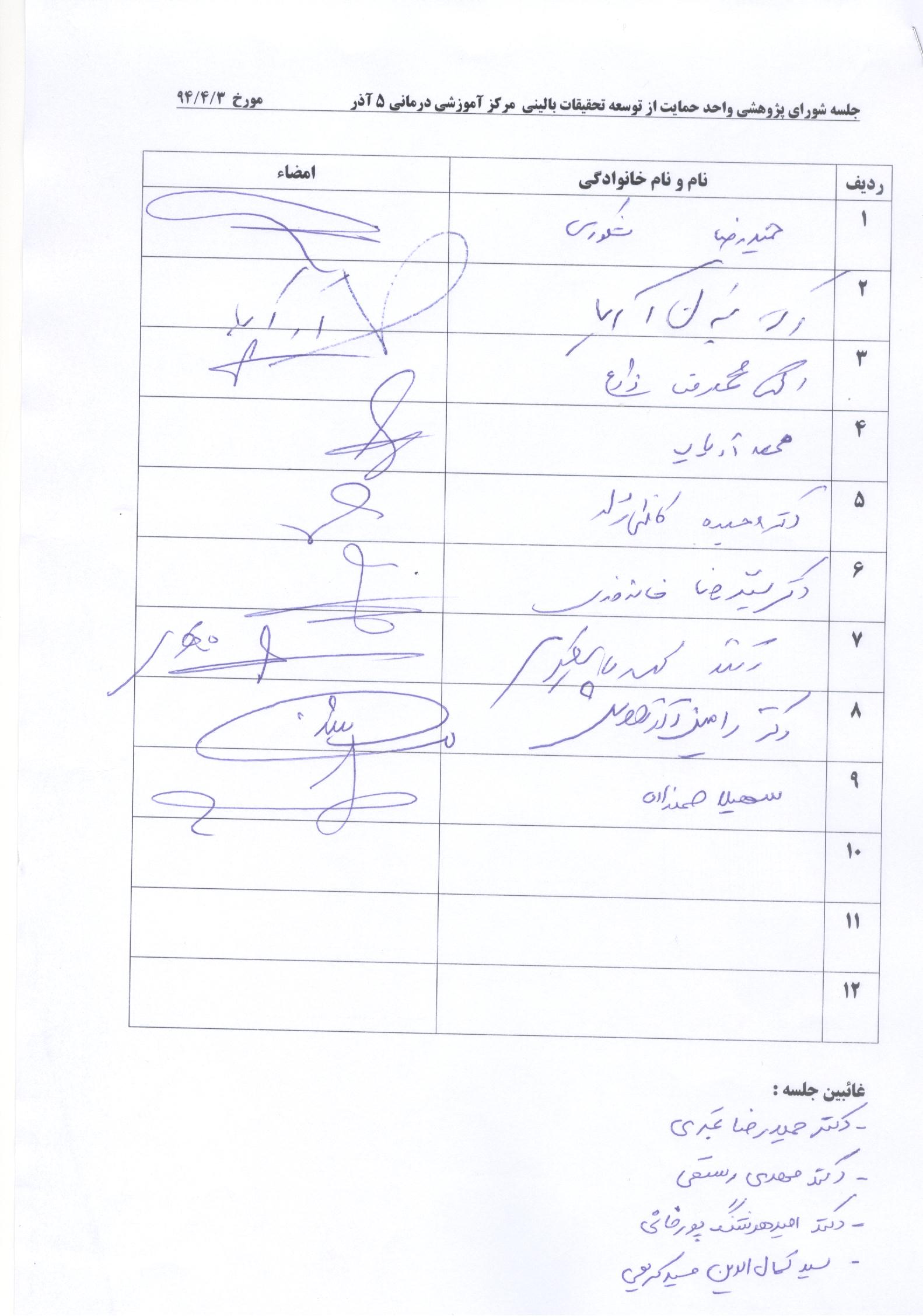 